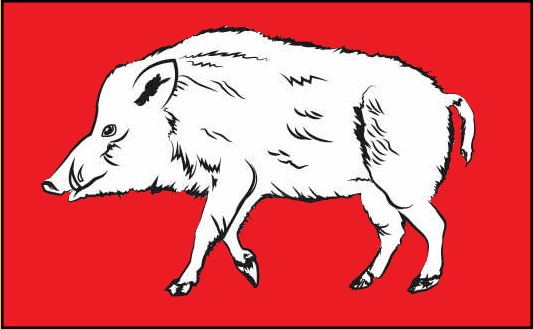 W strefie czerwonej obowiązuje cisza w łowiskach oraz zakaz wstępu do lasówObowiązują:przeszukiwania stref w celu usunięcia ze środowiska wszystkich dzików padłychprzeszukiwania organizuje Powiatowy Lekarz Weterynariiprzed przekazaniem padłego dzika do utylizacji pobierana jest próbka do badania w kierunku ASFmożliwe grodzenie stref po przeprowadzeniu analizy 